NOMBRE:_________________________________   R.F.C._______________   QNA.______     ÁREA ________________________________________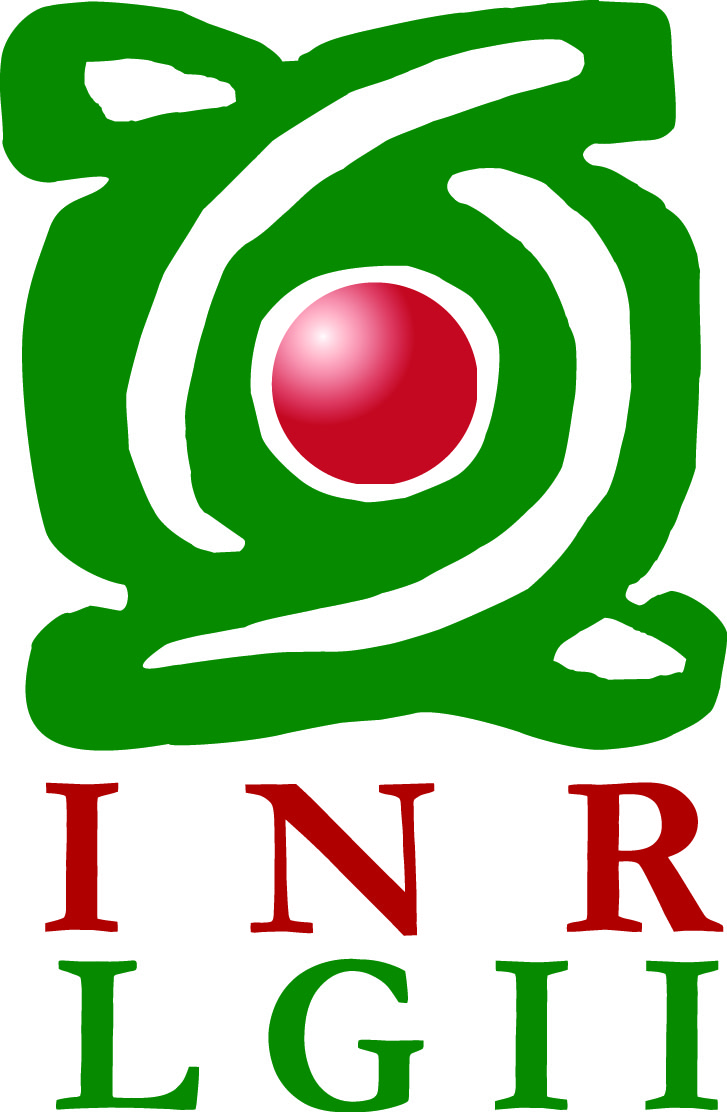 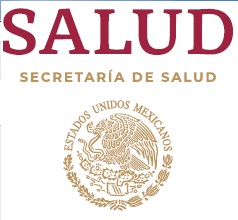 HORARIO: ______________________      DÍAS DE DESCANSO ___________________       NO. DE CREDENCIAL_________   EXTENSIÓN____________    				                                   ______________________________________             INSTITUTO NACIONAL DE REHABILITACIÓN                               DEPARTAMENTO DE OPERACIÓN Y PAGOS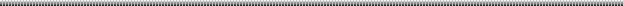 FECHAHORA DE ENTRADAFIRMAHORA DE SALIDAFIRMAOBSERVACIONES